Publicado en Marbella el 30/06/2022 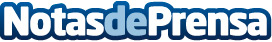 Ovoclinic, grupo de clínicas de reproducción asistida, celebra su décimo aniversarioEnrique Criado Scholz, fundador y CEO del Grupo OVO, recibió a las autoridades y a más de 150 invitados en Marbella - sede principal del grupo - donde tuvo lugar el cóctel y la celebración del décimo aniversario de la compañíaDatos de contacto:OVOCLINICReproducción asistida+ 34 662 15 46 26Nota de prensa publicada en: https://www.notasdeprensa.es/ovoclinic-grupo-de-clinicas-de-reproduccion Categorias: Nacional Medicina Sociedad Madrid Andalucia Otras ciencias http://www.notasdeprensa.es